«Инклюзивное образование –равный доступ к качественному образованию».В рамках месячника инклюзивного образования в общеобразовательных школах, согласно утвержденному плану, были розданы буклеты родителям «Инклюзивное образование – равный доступ к качественному образованию».Один из важных вопросов развития детей с ограниченными возможностями — образование. Это не только возможность получить документ и профессию. Это решение проблемы социализации детей с особыми потребностями. Для этого в Казахстане развивают инклюзивное образование. Что подразумевает инклюзивное образование? Инклюзивное образование — (фр. «inklusif» — ‘включающее в себя’) — совместное обучение обычных детей и детей с ограниченными возможностями. То есть инклюзивное образование предполагает равные права и возможности для удовлетворения всех нужд и потребностей детей в образовании независимо от состояния их здоровья. 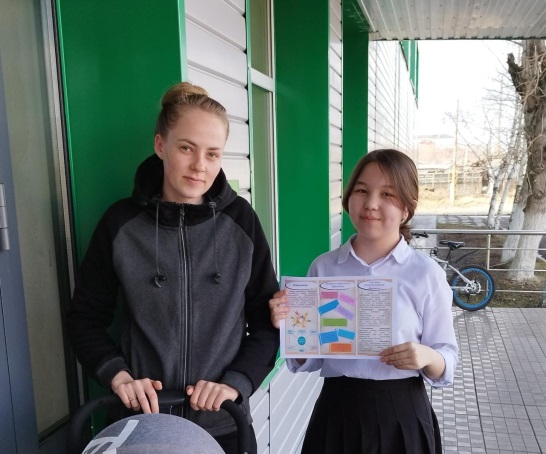 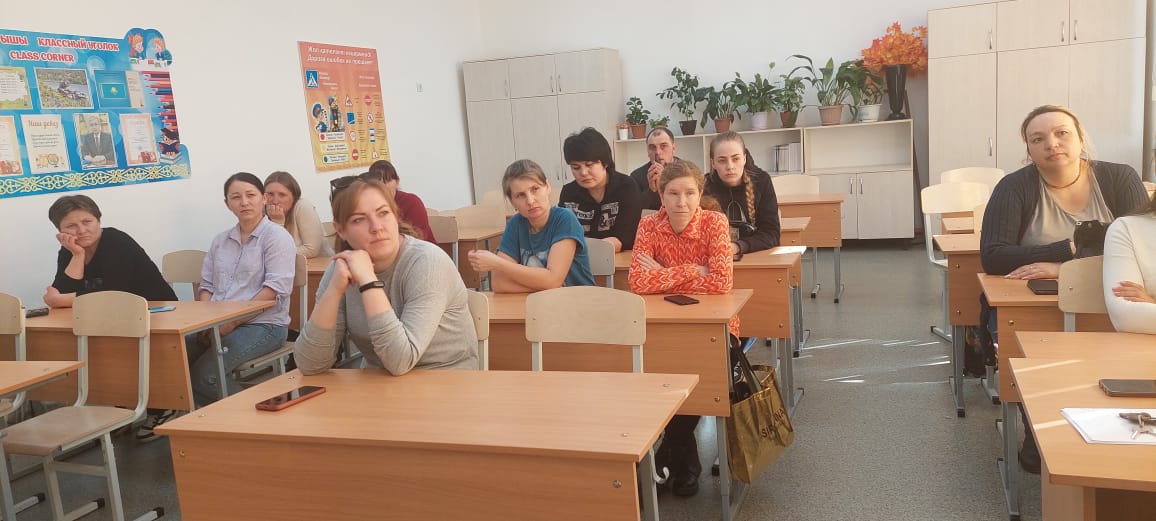 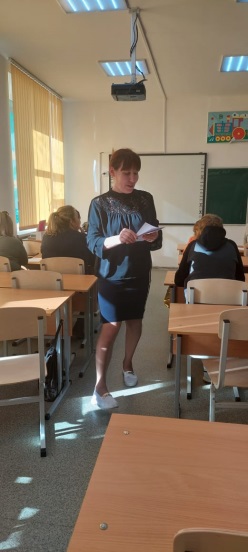 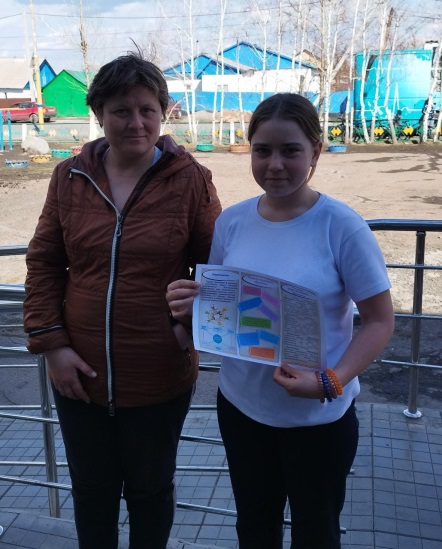 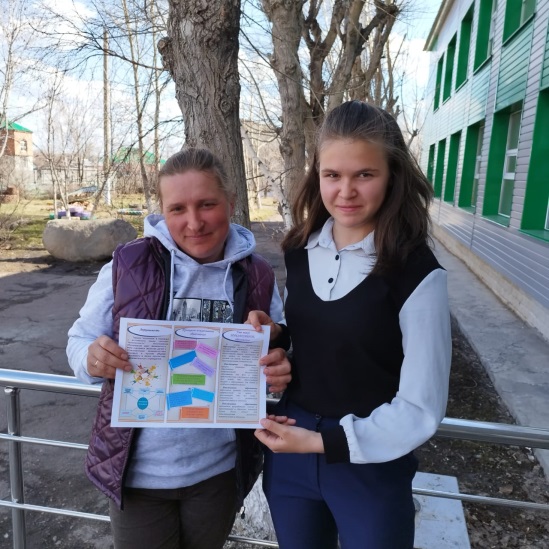 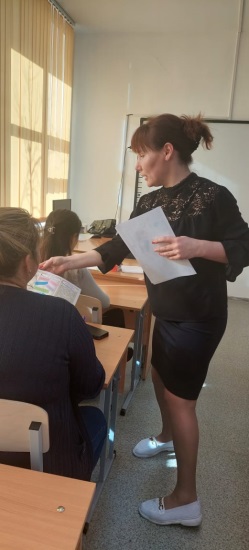 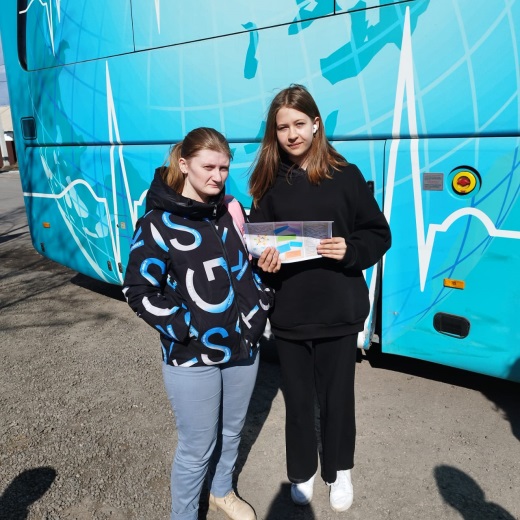 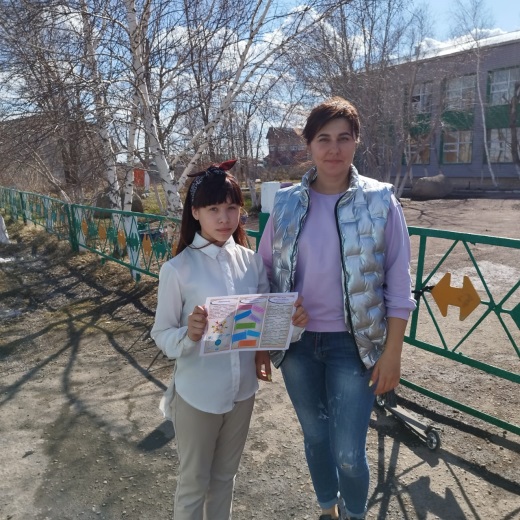 